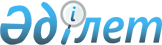 О внесении изменений в решение Жанаозенского городского маслихата от 30 декабря 2022 года № 28/215 "О бюджете села Тенге на 2023 - 2025 годы"Решение Жанаозенского городского маслихата Мангистауской области от 12 декабря 2023 года № 10/88
      Жанаозенский городской маслихат РЕШИЛ:
      1. Внести в решение Жанаозенского городского маслихата "О бюджете села Тенге на 2023 - 2025 годы" от 30 декабря 2022 года № 28/215 следующие изменения:
      пункт 1 изложить в новой редакции 
      "1. Утвердить бюджет села Тенге на 2023 - 2025 годы согласно приложениям 1, 2 и 3 соответственно к настоящему решению, в том числе на 2023 год в следующих объемах:
      1) доходы – 409 469,0 тысяч тенге, в том числе по:
      налоговым поступлениям – 87 744,0 тысячи тенге;
      неналоговым поступлениям – 224,0 тысячи тенге;
      поступлениям от продажи основного капитала – 6 966,0 тысяч тенге;
      поступлениям трансфертов – 314 535,0 тысяч тенге;
      2) затраты – 412 035,4 тысяч тенге;
      3) чистое бюджетное кредитование – 0,0 тенге, в том числе:
      бюджетные кредиты – 0,0 тенге;
      погашение бюджетных кредитов – 0,0 тенге;
      4) сальдо по операциям с финансовыми активами – 0,0 тенге, в том числе:
      приобретение финансовых активов – 0,0 тенге;
      поступления от продажи финансовых активов государства – 0,0 тенге;
      5) дефицит (профицит) бюджета – - 2 566,4 тысяч тенге;
      6) финансирование дефицита (использование профицита) бюджета – 2 566,4 тысяч тенге, в том числе:
      поступления займов – 0,0 тенге;
      погашение займов – 0,0 тенге;
      используемые остатки бюджетных средств – 2 566,4 тысяч тенге.
      пункт 2 изложить в новой редакции:
      "2. Учесть, что из городского бюджета в бюджет села Тенге на 2023 год выделена субвенция в сумме 314 535,0 тысяч тенге.";
      приложение 1 к указанному решению изложить в новой редакции согласно приложению к настоящему решению.
      2. Настоящее решение вводится в действие с 1 января 2023 года. Бюджет села Тенге на 2023 год
					© 2012. РГП на ПХВ «Институт законодательства и правовой информации Республики Казахстан» Министерства юстиции Республики Казахстан
				
      Председатель Жанаозенского городского маслихата 

Г.Байжанов
Приложениек решению Жанаозенского городскогомаслихата от 12 декабря 2023 года № 10/88Приложение 1к решению Жанаозенского городскогомаслихата от 30 декабря 2022 года№ 28/215
Категория
Категория
Категория
Категория
Категория
Наименование
Сумма, тысяч тенге
Класс
Класс
Класс
Класс
Наименование
Сумма, тысяч тенге
Подкласс
Подкласс
Наименование
Сумма, тысяч тенге 1 1 1 1 1 2 3
1. Доходы
409 469,0 
1
Налоговые поступления
87 744,0
01
Подоходный налог
16 800,0
2
2
2
Индивидуальный подоходный налог
16 800,0
04
Налоги на собственность
70 806,0
1
1
1
Налоги на имущество
1 140,0
3
3
3
Земельный налог
166,0
4
4
4
Налог на транспортные средства
69 500,0
05
Внутренние налоги на товары, работы и услуги
138,0
3
3
3
Поступления за использование природных и других ресурсов
138,0
2
Неналоговые поступления
224,0
01
Доходы от государственной собственности
224,0
5
5
5
Доходы от аренды имущества, находящегося в государственной собственности
224,0
3
Поступления от продажи основного капитала
6 966,0
03
Продажа земли и нематериальных активов
6 966,0
1
1
1
Продажа земли
6 757,0
2
2
2
Продажа нематериальных активов
209,0
4
Поступления трансфертов
314 535,0
02
Трансферты из вышестоящих органов государственного управления
314 535,0
3
3
3
Трансферты из районного (города областного значения) бюджета
314 535,0
Функциональная группа
Функциональная группа
Функциональная группа
Функциональная группа
Функциональная группа
Наименование
Сумма, тысяч тенге
Функциональная подгруппа
Функциональная подгруппа
Функциональная подгруппа
Функциональная подгруппа
Наименование
Сумма, тысяч тенге
Администратор бюджетных программ
Администратор бюджетных программ
Администратор бюджетных программ
Наименование
Сумма, тысяч тенге
Программа
Наименование
Сумма, тысяч тенге 1 1 1 1 1 2 3
2. Затраты
412 035,4
01
Государственные услуги общего характера
79 475,4
1
Представительные, исполнительные и другие органы, выполняющие общие функции государственного управления
79 475,4
124
124
Аппарат акима города районного значения, села, поселка, сельского округа
79 475,4
001
Услуги по обеспечению деятельности акима города районного значения, села, поселка, сельского округа
78 361,0
022
Капитальные расходы государственного органа
1114,4
06
Социальная помощь и социальное обеспечение
6 628,0
2
Социальная помощь
6 628,0
124
124
Аппарат акима города районного значения, села, поселка, сельского округа
6 628,0
003
Оказание социальной помощи нуждающимся гражданам на дому
6 628,0
07
Жилищно-коммунальное хозяйство
186 243,0
3
Жилищное хозяйство
186 243,0
124
124
Аппарат акима города районного значения, села, поселка, сельского округа
186 243,0
008
Освещение улиц в населенных пунктах
70 304,0
009
Обеспечение санитарии населенных пунктов
88 928,0
011
Благоустройство и озеленение населенных пунктов
27 011,0
08
Культура, спорт, туризм и информационное пространство
130 169,0
1
Деятельность в области культуры
130 169,0
124
124
Аппарат акима города районного значения, села, поселка, сельского округа
130 169,0
006
Поддержка культурно – досуговой работы на местном уровне
130 169,0
028
Проведение физкультурно – оздоровительных и спортивных мероприятий на местном уровне
0,0
12
Транспорт и коммуникации
9 520,0
1
Автомобильный транспорт
9 520,0
124
124
Аппарат акима города районного значения, села, поселка, сельского округа
9 520,0
013
Обеспечение функционирования автомобильных дорог в городах районного значения, селах, поселках, сельских округах
9 520,0
3. Чистое бюджетное кредитование
0,0
Бюджетные кредиты
0,0
Погашение бюджетных кредитов
0,0
4. Сальдо по операциям с финансовыми активами
0,0
Приобретение финансовых активов
0,0
Поступления от продажи финансовых активов государства
0,0
5. Дефицит (профицит) бюджета
- 2 566,4
6. Финансирование дефицита (использование
профицита) бюджета
2 566,4
Поступления займов
0,0
Погашение займов
0,0
Категория
Категория
Категория
Категория
Категория
Наименование
Сумма, тысяч тенге
Класс
Класс
Класс
Класс
Наименование
Сумма, тысяч тенге
Подкласс
Подкласс
Подкласс
Наименование
Сумма, тысяч тенге 1 1 1 1 1 2 3
8
Используемые остатки бюджетных средств
2 566,4
01
Остатки бюджетных средств
2 566,4
1
1
1
Свободные остатки бюджетных средств
2 566,4